ПРОЕКТИВАНОВСКАЯ ОБЛАСТЬАДМИНИСТРАЦИЯ ЮЖСКОГО МУНИЦИПАЛЬНОГО РАЙОНАПОСТАНОВЛЕНИЕот __________________ № ________                                                                     г. ЮжаО внесении изменений в муниципальную программу Южского городского поселения «Безопасный город», утвержденную постановлением Администрации Южского муниципального района от 29.12. 2017 г.  № 1341-пВ соответствии со статьей 179 Бюджетного кодекса Российской Федерации, постановлением Администрации Южского муниципального района от 19.10.2016 № 680-п «Об утверждении Порядка разработки, реализации и оценки эффективности муниципальных программ Южского муниципального района и Южского городского поселения и отмене постановлений Администрации Южского муниципального района от 02.09.2013 № 719-п и Администрации Южского городского поселения от 06.09.2013 № 490», решением Совета Южского городского поселения от 19.07.2021 № 41 «О внесении изменений и дополнение в решение Совета от 23.12.2020 № 38 «Об бюджете Южского городского поселения на 2021 год и на плановый период 2022 и 2023 годов»», Администрация Южского муниципального района  п о с т а н о в л я е т:	1. Внести в муниципальную программу Южского городского поселения «Безопасный город» (далее – Программа), утвержденную постановлением Администрации Южского муниципального района от 29.12.2017 № 1341-п (далее - Постановление) следующие изменения:1.1. Строку девятую таблицы, указанной в разделе 1 «Паспорт муниципальной программы Южского городского поселения» Программы, изложить в новой редакции:1.2. Таблица раздела 3 «Сведения о целевых индикаторах (показателях) программы» Программы, изложить в новой редакции:1.3. Строку седьмую таблицы, указанной в разделе 1 «Паспорт подпрограммы муниципальной программы Южского городского поселения» подпрограммы «Профилактика правонарушений, терроризма и экстремизма, а также минимизация и (или) ликвидация последствий проявления терроризма и экстремизма на территории Южского городского поселения», являющейся приложением № 1 к Программе, изложить в новой редакции:1.4. Таблицу раздела 3 «Целевые индикаторы (показатели) подпрограммы» подпрограммы «Профилактика правонарушений, терроризма и экстремизма, а также минимизация и (или) ликвидация последствий проявления терроризма и экстремизма на территории Южского городского поселения», являющейся приложением № 1 к Программе, изложить в новой редакции:1.5. Таблицу раздела 4 «Ресурсное обеспечение подпрограммы» подпрограммы «Профилактика правонарушений, терроризма и экстремизма, а также минимизация и (или) ликвидация последствий проявления терроризма и экстремизма на территории Южского городского поселения», являющейся приложением № 1 к Программе, изложить в новой редакции:1.6. Строку седьмую таблицы, указанной в разделе 1 «Паспорт подпрограммы муниципальной программы Южского городского поселения» подпрограммы «Пожарная безопасность, развитие системы гражданской обороны, защита населения и территории Южского городского поселения от чрезвычайных ситуаций», являющейся приложением № 2 к Программе, изложить в новой редакции:1.7. Таблицу раздела 3 «Целевые индикаторы (показатели) подпрограммы» подпрограммы «Пожарная безопасность, развитие системы гражданской обороны, защиты населения и территории Южского городского поселения от чрезвычайных ситуаций», являющейся приложением № 2 к Программе, изложить в новой редакции:1.8. Таблицу раздела 4 «Ресурсное обеспечение подпрограммы» подпрограммы «Пожарная безопасность, развитие системы гражданской обороны, защиты населения и территории Южского городского поселения от чрезвычайных ситуаций», являющейся приложением № 2 к Программе, изложить в новой редакции:2. Опубликовать настоящее постановление в официальном издании «Правовой Вестник Южского городского поселения» и на официальном сайте Южского муниципального района в информационно – телекоммуникационной сети «Интернет».Глава Южского муниципального района                                   В.И. ОврашкоЛИСТ СОГЛАСОВАНИЯк проекту правового актак постановлению администрации Южского муниципального района«О внесении изменений в муниципальную программу Южского городского поселения «Безопасный город», утвержденную постановлением Администрации Южского муниципального района от 29.12.2017 г.  № 1341-п»Проект правового акта вносит отдел по делам ГО и ЧС администрации Южского муниципального района(наименование отдела администрации, постоянной депутатской комиссии и др.)В плановом порядке_______________________________________________________________ в плановом порядке, текущие вопросы и т.д.ЛИСТ РАССЫЛКИ№ ____ от «____» ____________ 2021 г. «О внесении изменений в муниципальную программу Южского городского поселения «Безопасный город», утвержденную постановлением Администрации Южского муниципального района от 29.12.2017г. № 1341-п».«Объемы ресурсного обеспечения программыОбщий объем бюджетных ассигнований:2018 год - 559 314,00 руб.;2019 год - 710 450,00 руб.;2020 год – 462 606,96 руб;2021 год -  660 317,21 руб;2022 год -  675 000,00 руб;2023 год -  675 000,00 руб;- бюджет Южского городского поселения:2018 год - 559 314,00 руб.;2019 год - 710 450,00 руб.;2020 год – 462 606,96 руб.;2021 год -  660 317,21 руб;2022 год -  675 000,00 руб;2023 год -  6 75 000,00 руб.»№п/пНаименованиецелевого индикатора(показателя)Ед. изм.Значения целевых индикаторов (показателей)Значения целевых индикаторов (показателей)Значения целевых индикаторов (показателей)Значения целевых индикаторов (показателей)Значения целевых индикаторов (показателей)Значения целевых индикаторов (показателей)Значения целевых индикаторов (показателей)№п/пНаименованиецелевого индикатора(показателя)Ед. изм.2017 г.2018 г.2019 г.2020 г.2021 г.2022 г.2023г.1Приобретение и установка видеокамер системы видеонаблюдения на территории Южского городского поселенияШт.25150222Количество членов добровольной народной дружиныЧеловек161616161617183Сокращение удельного веса преступлений, совершенных на улицах и в общественных местах. Шт.444246393433324Обустройство противопожарных прудовШт.141718181818185Проведение опашки населенных пунктовКв.м.60 00060 00060 00060 00060 00060 00060 0006Изготовление знаков безопасности, информационных табличек и указательных знаковШт.5726101010107Сокращение удельного веса пожаров на территории Южского городского поселенияШт.21192536262524«Объемы ресурсного обеспечения подпрограммыОбщий объем бюджетных ассигнований:2018 год - 8 000,00 руб.;2019 год – 89 500,00 руб.;2020 год – 233 500,00 руб.;2021 год – 281 500,00 руб.;2022 год – 151 500,00 руб;2023 год – 151 500,00 руб;- бюджет Южского городского поселения:2018 год - 8 000,00 руб.;2019 год – 89 500,00 руб.;2020 год – 233 500,00 руб.;2021 год – 281 500,00 руб.;2022 год – 151 500,00 руб;2023 год – 151 500,00 руб.»№п/пНаименованиецелевого индикатора(показателя)Ед. изм.Значения целевых индикаторов (показателей)Значения целевых индикаторов (показателей)Значения целевых индикаторов (показателей)Значения целевых индикаторов (показателей)Значения целевых индикаторов (показателей)Значения целевых индикаторов (показателей)Значения целевых индикаторов (показателей)№п/пНаименованиецелевого индикатора(показателя)Ед. изм.2017 г.2018 г.2019 г.2020 г.2021 г.2022г.2023г.1Приобретение и установка видеокамер системы видеонаблюдения на территории Южского городского поселенияШт.25150222Количество членов добровольной     народной дружиныЧеловек161616161617183Сокращение удельного веса преступлений, совершенных на улицах и в общественных местах.Шт.444246393433       324Изготовление и распространение буклетов, брошюр, памяток и листовок, плакатов и баннеров по профилактике правонарушений, терроризма и экстремизмашт.3 0003 0003 0003 0003 0003 0003 0005Подготовка и публикация в СМИ информационных материалов и памяток для населения, учреждений, предприятий и организаций по профилактике правонарушений, терроризма и экстремизмашт.2456789№п/пНаименование мероприятия/источник ресурсного обеспеченияИсполнитель2018 г.(руб.)2019 г.(руб.)2020 г.(руб.)2021 г. (руб.)2022 г.(руб.)2023 г.(руб.)Подпрограмма, всегоПодпрограмма, всегоПодпрограмма, всего8 000,0089 500,00233500,00281500,00151500,00151500,00Бюджетные ассигнованияБюджетные ассигнованияБюджетные ассигнования8 000,0089 500,00233500,00281500,00151500,00151500,00-бюджет Южского городского поселения-бюджет Южского городского поселения-бюджет Южского городского поселения8 000,0089 500,00233500,00281500,00151500,00151500,00Основное мероприятие «Обеспечение безопасности населения Южского городского поселения»Основное мероприятие «Обеспечение безопасности населения Южского городского поселения»Основное мероприятие «Обеспечение безопасности населения Южского городского поселения»8 000,0089 500,00233500,00281500,00151500,00151500,00Бюджетные ассигнованияБюджетные ассигнованияБюджетные ассигнования8 000,0089 500,00233500,00281500,00151500,00151500,00-бюджет Южского городского поселения-бюджет Южского городского поселения-бюджет Южского городского поселения8 000,0089 500,00233500,00281500,00151500,00151500,001.Мероприятия, по профилактике правонарушений, терроризма и экстремизма на территории Южского городского поселения1.Мероприятия, по профилактике правонарушений, терроризма и экстремизма на территории Южского городского поселения1.Мероприятия, по профилактике правонарушений, терроризма и экстремизма на территории Южского городского поселения8 000,001 500,000,001 500,001 500,001 500,00Бюджетные ассигнованияБюджетные ассигнованияАдминистрация Южского муниципального района в лице отдела по делам гражданской обороны и чрезвычайных ситуаций8 000,001 500,000,001 500,001 500,001 500,00-бюджет Южского городского поселения-бюджет Южского городского поселенияАдминистрация Южского муниципального района в лице отдела по делам гражданской обороны и чрезвычайных ситуаций8 000,001 500,000,001 500,001 500,001 500,002. Приобретение и установка видеокамер системы видеонаблюдения на территории Южского городского поселения2. Приобретение и установка видеокамер системы видеонаблюдения на территории Южского городского поселения2. Приобретение и установка видеокамер системы видеонаблюдения на территории Южского городского поселения0,000,0083500,000,000,000,00Бюджетные ассигнованияБюджетные ассигнованияАдминистрация Южского муниципального района в лице отдела по делам гражданской обороны и чрезвычайных ситуаций0,000,0083500,000,000,000,00-бюджет Южского городского поселения-бюджет Южского городского поселенияАдминистрация Южского муниципального района в лице отдела по делам гражданской обороны и чрезвычайных ситуаций0,000,0083500,00,0,000,000,003. Приобретение товаров и оказание услуг по организации канала связи для системы видеонаблюдения на территории Южского городского поселения3. Приобретение товаров и оказание услуг по организации канала связи для системы видеонаблюдения на территории Южского городского поселенияАдминистрация  Южского муниципального района в лице отдела по делам гражданской обороны и чрезвычайных ситуаций 0,0088 000,00150000,00280000,00150000,00150000,00Бюджетные ассигнованияБюджетные ассигнованияАдминистрация  Южского муниципального района в лице отдела по делам гражданской обороны и чрезвычайных ситуаций 0,0088 000,00150000,00280000,00150000,00150000,00-бюджет Южского городского поселения-бюджет Южского городского поселенияАдминистрация  Южского муниципального района в лице отдела по делам гражданской обороны и чрезвычайных ситуаций 0,0088 000,00150000,00280000,00150000,00150000,00»«Объемы ресурсного обеспечения подпрограммыОбщий объем бюджетных ассигнований:2018 год - 551 314,00 руб.;2019 год – 620 950,00 руб.;2020 год – 229 106,96 руб.;2021 год – 378 817,21 руб.;2022 год – 523 500,00 руб.;2023 год – 523 500,00 руб.- бюджет Южского городского поселения:2018 год - 551 314,00 руб.;2019 год – 620 950,00 руб.;2020 год – 229 106,96 руб.;2021 год – 378 817,21 руб.;2022 год – 523 500,00 руб.;2023 год – 523 500,00 руб.»№п/пНаименованиецелевого индикатора(показателя)Ед. изм.Значения целевых индикаторов (показателей)Значения целевых индикаторов (показателей)Значения целевых индикаторов (показателей)Значения целевых индикаторов (показателей)Значения целевых индикаторов (показателей)Значения целевых индикаторов (показателей)Значения целевых индикаторов (показателей)№п/пНаименованиецелевого индикатора(показателя)Ед. изм.2017 г.2018 г.2019 г.2020 г.2021 г.2022 г.2023г.1Обустройство противопожарных прудовШт.141718181818182Проведение опашки населенных пунктовКв. м.60 00060 00060 00060 00060 00060 00060 0003Изготовление знаков безопасности, информационных табличек и указательных знаковШт.5726101010104Сокращение удельного веса пожаров на территории Южского городского поселенияШт.21192536262524№п/пНаименование мероприятия/источник ресурсного обеспеченияИсполнитель2018 г.(руб.)2019 г.(руб.)2020 г.(руб.)2021 г. (руб.)2022 г.(руб.)2023 г.(руб.)Подпрограмма, всегоПодпрограмма, всегоПодпрограмма, всего551314,00620950,00229106,96378817,21523500,00523500,00Бюджетные ассигнованияБюджетные ассигнованияБюджетные ассигнования551314,00620950,00229106,96378817,21523500,00523500,00-бюджет Южского городского поселения-бюджет Южского городского поселения-бюджет Южского городского поселения551314,00620950,00229106,96378817,21523500,00523500,00Основное мероприятие «Обеспечение защиты населения и территории Южского городского поселения»Основное мероприятие «Обеспечение защиты населения и территории Южского городского поселения»Основное мероприятие «Обеспечение защиты населения и территории Южского городского поселения»551314,00620950,00229106,96378817,21523500,00523500,00Бюджетные ассигнованияБюджетные ассигнованияБюджетные ассигнования551314,00620950,00229106,96378817,21523500,00523500,00-бюджет Южского городского поселения-бюджет Южского городского поселения-бюджет Южского городского поселения551314,00620950,00229106,96378817,21523500,00523500,001.Мероприятия, направленные на обеспечение первичных мер пожарной безопасности в границах населенных пунктов Южского городского поселения1.Мероприятия, направленные на обеспечение первичных мер пожарной безопасности в границах населенных пунктов Южского городского поселения1.Мероприятия, направленные на обеспечение первичных мер пожарной безопасности в границах населенных пунктов Южского городского поселения280214,00248500,00166750,00195205,00211500,00211500,00Бюджетные ассигнованияБюджетные ассигнованияАдминистрация Южского муниципального района в лице МКУ «Управление городского хозяйства»280214,00248500,00166750,00195205,00211500,00211500,00-бюджет Южского городского поселения-бюджет Южского городского поселенияАдминистрация Южского муниципального района в лице МКУ «Управление городского хозяйства»280214,00248500,00166750,00195205,00211500,00211500,002. Мероприятия по развитию системы гражданской обороны, предупреждению и ликвидации чрезвычайных ситуаций, обеспечению безопасности людей на водных объектах Южского городского поселения, охране их жизни и здоровья2. Мероприятия по развитию системы гражданской обороны, предупреждению и ликвидации чрезвычайных ситуаций, обеспечению безопасности людей на водных объектах Южского городского поселения, охране их жизни и здоровья2. Мероприятия по развитию системы гражданской обороны, предупреждению и ликвидации чрезвычайных ситуаций, обеспечению безопасности людей на водных объектах Южского городского поселения, охране их жизни и здоровья37000,0012000,000,0012000,0012000,0012000,00Бюджетные ассигнованияБюджетные ассигнованияАдминистрация Южского муниципального района в лице отдела по делам гражданской обороны и чрезвычайных ситуаций37000,0012000,000,0012000,0012000,0012000,00-бюджет Южского городского поселения-бюджет Южского городского поселенияАдминистрация Южского муниципального района в лице отдела по делам гражданской обороны и чрезвычайных ситуаций37000,0012000,000,0012000,0012000,0012000,003. Резервный фонд Администрации Южского муниципального района3. Резервный фонд Администрации Южского муниципального районаАдминистрация  Южского муниципального района в лице отдела по делам гражданской обороны и чрезвычайных ситуаций234100,00328450,0062356,96171612,21300000,00300000,00Бюджетные ассигнованияБюджетные ассигнованияАдминистрация  Южского муниципального района в лице отдела по делам гражданской обороны и чрезвычайных ситуаций234100,00328450,0062356,96171612,21300000,00300000,00-бюджет Южского городского поселения-бюджет Южского городского поселенияАдминистрация  Южского муниципального района в лице отдела по делам гражданской обороны и чрезвычайных ситуаций234100,00328450,0062356,96171612,21300000,00300000,004.Выполнение работ по очистке участка берега противопожарного водоема, расположенного на ул. Стандартные дома г. Южа, по представлению Прокуратуры Южского района от 10.09.2019 №13-2019 (Закупка товаров, работ и услуг для обеспечения государственных(муниципальных)нужд) 4.Выполнение работ по очистке участка берега противопожарного водоема, расположенного на ул. Стандартные дома г. Южа, по представлению Прокуратуры Южского района от 10.09.2019 №13-2019 (Закупка товаров, работ и услуг для обеспечения государственных(муниципальных)нужд) Администрация Южского муниципального района в лице МКУ «Управление городского хозяйства»032000,000000Бюджетные ассигнованияБюджетные ассигнования032000,000000-бюджет Южского городского поселения-бюджет Южского городского поселения032000,000000»ДолжностьФ.И.О.ПодписьДатаПримечаниеИсполняющий полномочия главы администрации Южского муниципального районаЛелюхина С.В.Заместитель Главы Администрации Южского муниципального района, начальник отдела правового обеспечения, муниципальной службы и контроляСташков Н.В.Заместитель Главы Администрации Южского муниципального района. Начальник финансового отделаВанягина Э.А. Начальник отдела по делам ГО и ЧС Администрации Южского муниципального районаБолтухов С.Б.Начальник отдела экономического развития, торговли и сельского хозяйства Администрации Южского муниципального районаЕремина С.В.Начальник отдела бухгалтерского учета Администрации Южского муниципального районаНужина А.С.Начальник отдела общественной и информационной политики Администрации Южского муниципального районаКапралов В.Н.Дата рассылкиАдресат121.Отдел архивного и документационного обеспеченияадминистрации Южского муниципального района2.Отдел по делам ГО и ЧС администрацииЮжского муниципального района3.«Правовой Вестник Южского городского поселения»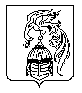 